IRINA DUBOVAIRINA DUBOVAIRINA DUBOVAIRINA DUBOVA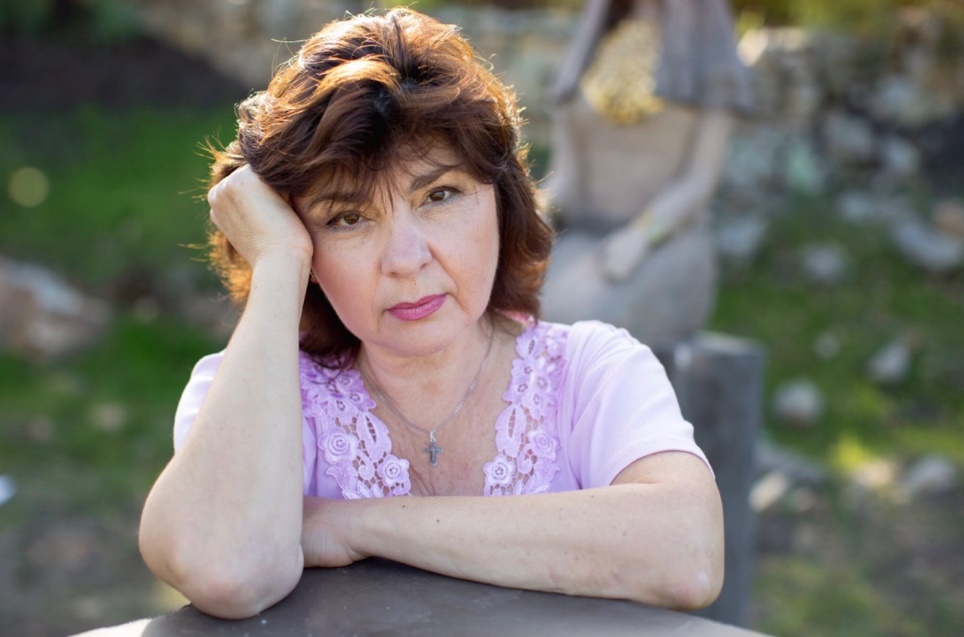 SAG/AFTRASAG/AFTRASAG/AFTRASAG/AFTRAEmail: Cell: Show Reel:irioak@gmail.com619-459-8874www.imdb.me/irinadubovairioak@gmail.com619-459-8874www.imdb.me/irinadubovairioak@gmail.com619-459-8874www.imdb.me/irinadubovaHair:Eyes: Height:BrownBrown5”6 BrownBrown5”6 BrownBrown5”6 TVTHE AMERICANS             Guest Star                    Mary Rae Thewlis/FX Networks (Dir: Steph Green)BARRY                               Co-Star                        Aida Rodgers/HBO (Dir: Bill Hader)SHUT EYE                      Co-Star                     Steven Brown/HULU (Dir: Scott Winant, Stephen Gyllenhaal)DISTANCE                         Co-Star                       Alex Dobrenko/SXSW (Dir: Jack L Mayer)SORTA SUPPORTIVE        Co-Star          Elisabeth White/Roo & Kanga Production (Dir: Elisabeth White)THIS IS US	                  Co-Star                        Dan Fogelman /NBC (Dir: Anne Fletcher, Kevin Hooks)BROOKLYN NINE-NINE      Co-Star                        Daniel Goor/NBC (Dir. Kim Nguyen)TVTHE AMERICANS             Guest Star                    Mary Rae Thewlis/FX Networks (Dir: Steph Green)BARRY                               Co-Star                        Aida Rodgers/HBO (Dir: Bill Hader)SHUT EYE                      Co-Star                     Steven Brown/HULU (Dir: Scott Winant, Stephen Gyllenhaal)DISTANCE                         Co-Star                       Alex Dobrenko/SXSW (Dir: Jack L Mayer)SORTA SUPPORTIVE        Co-Star          Elisabeth White/Roo & Kanga Production (Dir: Elisabeth White)THIS IS US	                  Co-Star                        Dan Fogelman /NBC (Dir: Anne Fletcher, Kevin Hooks)BROOKLYN NINE-NINE      Co-Star                        Daniel Goor/NBC (Dir. Kim Nguyen)TVTHE AMERICANS             Guest Star                    Mary Rae Thewlis/FX Networks (Dir: Steph Green)BARRY                               Co-Star                        Aida Rodgers/HBO (Dir: Bill Hader)SHUT EYE                      Co-Star                     Steven Brown/HULU (Dir: Scott Winant, Stephen Gyllenhaal)DISTANCE                         Co-Star                       Alex Dobrenko/SXSW (Dir: Jack L Mayer)SORTA SUPPORTIVE        Co-Star          Elisabeth White/Roo & Kanga Production (Dir: Elisabeth White)THIS IS US	                  Co-Star                        Dan Fogelman /NBC (Dir: Anne Fletcher, Kevin Hooks)BROOKLYN NINE-NINE      Co-Star                        Daniel Goor/NBC (Dir. Kim Nguyen)TVTHE AMERICANS             Guest Star                    Mary Rae Thewlis/FX Networks (Dir: Steph Green)BARRY                               Co-Star                        Aida Rodgers/HBO (Dir: Bill Hader)SHUT EYE                      Co-Star                     Steven Brown/HULU (Dir: Scott Winant, Stephen Gyllenhaal)DISTANCE                         Co-Star                       Alex Dobrenko/SXSW (Dir: Jack L Mayer)SORTA SUPPORTIVE        Co-Star          Elisabeth White/Roo & Kanga Production (Dir: Elisabeth White)THIS IS US	                  Co-Star                        Dan Fogelman /NBC (Dir: Anne Fletcher, Kevin Hooks)BROOKLYN NINE-NINE      Co-Star                        Daniel Goor/NBC (Dir. Kim Nguyen)TVTHE AMERICANS             Guest Star                    Mary Rae Thewlis/FX Networks (Dir: Steph Green)BARRY                               Co-Star                        Aida Rodgers/HBO (Dir: Bill Hader)SHUT EYE                      Co-Star                     Steven Brown/HULU (Dir: Scott Winant, Stephen Gyllenhaal)DISTANCE                         Co-Star                       Alex Dobrenko/SXSW (Dir: Jack L Mayer)SORTA SUPPORTIVE        Co-Star          Elisabeth White/Roo & Kanga Production (Dir: Elisabeth White)THIS IS US	                  Co-Star                        Dan Fogelman /NBC (Dir: Anne Fletcher, Kevin Hooks)BROOKLYN NINE-NINE      Co-Star                        Daniel Goor/NBC (Dir. Kim Nguyen)FILMBODEGA BAYDEAR SASHABEEFCAKESFILMBODEGA BAYDEAR SASHABEEFCAKESLeadLeadLead                     Raul Urreola/Coxiano PicturesZe Gu/LMUAndrew Jasperson/Daughter and SonsRaul Urreola/Coxiano PicturesZe Gu/LMUAndrew Jasperson/Daughter and SonsABIGAILABIGAILLeadVera Mikailenko/FRC ProductionVera Mikailenko/FRC ProductionGOODBYE VESNAGOODBYE VESNALeadCristian Sulser/AFICristian Sulser/AFIDEAD COLOR DEAD COLOR SupportingPaul-Anthony Navarro/IndependentPaul-Anthony Navarro/IndependentREFRAMEDMAZEL TOES		                                        REFRAMEDMAZEL TOES		                                        LeadSupporting  San Diego 48 Hour Film ProjectJeremy Lerman/AFISan Diego 48 Hour Film ProjectJeremy Lerman/AFIDEATH OF A GOVERNMENT CLERK DEATH OF A GOVERNMENT CLERK Supporting    Mykita Samusiev/New York Film AcademyMykita Samusiev/New York Film AcademyA NIGHT AT CHRISTMASA NIGHT AT CHRISTMASLeadVera Mikailenko/FRC ProductionVera Mikailenko/FRC ProductionESTHERESTHERLeadVera Mikailenko/FRC ProductionVera Mikailenko/FRC ProductionRISERISESupporting  Wyatt Maw/AFIWyatt Maw/AFIWAY IN RYEWAY IN RYELeadGoran Stankovic/AFIGoran Stankovic/AFITHEATRE I WAS NEVER ALONE                         Mama                          Joseph Megel/UCSDWATCHA GONNA GET                       Maxie                          Dee Brooks/DeeBone ProductionTRAININGStudied Acting for Theatre and On-Camera at Azerbaijan State Institute of ArtProfessional Actress with over 20 years of stage experience (Russia)Actors Comedy Studio, Los Angeles – Gunnar RohrbacherCommercial Audition Technique – D. Candis Paule, CSASPECIAL SKILLSDance: Waltz, Tango, Salsa. Accents: Russian, Eastern European, French, AzerbaijanLanguages: English, Fluent in Russian, some knowledge of French, and Azerbaijan.THEATRE I WAS NEVER ALONE                         Mama                          Joseph Megel/UCSDWATCHA GONNA GET                       Maxie                          Dee Brooks/DeeBone ProductionTRAININGStudied Acting for Theatre and On-Camera at Azerbaijan State Institute of ArtProfessional Actress with over 20 years of stage experience (Russia)Actors Comedy Studio, Los Angeles – Gunnar RohrbacherCommercial Audition Technique – D. Candis Paule, CSASPECIAL SKILLSDance: Waltz, Tango, Salsa. Accents: Russian, Eastern European, French, AzerbaijanLanguages: English, Fluent in Russian, some knowledge of French, and Azerbaijan.THEATRE I WAS NEVER ALONE                         Mama                          Joseph Megel/UCSDWATCHA GONNA GET                       Maxie                          Dee Brooks/DeeBone ProductionTRAININGStudied Acting for Theatre and On-Camera at Azerbaijan State Institute of ArtProfessional Actress with over 20 years of stage experience (Russia)Actors Comedy Studio, Los Angeles – Gunnar RohrbacherCommercial Audition Technique – D. Candis Paule, CSASPECIAL SKILLSDance: Waltz, Tango, Salsa. Accents: Russian, Eastern European, French, AzerbaijanLanguages: English, Fluent in Russian, some knowledge of French, and Azerbaijan.THEATRE I WAS NEVER ALONE                         Mama                          Joseph Megel/UCSDWATCHA GONNA GET                       Maxie                          Dee Brooks/DeeBone ProductionTRAININGStudied Acting for Theatre and On-Camera at Azerbaijan State Institute of ArtProfessional Actress with over 20 years of stage experience (Russia)Actors Comedy Studio, Los Angeles – Gunnar RohrbacherCommercial Audition Technique – D. Candis Paule, CSASPECIAL SKILLSDance: Waltz, Tango, Salsa. Accents: Russian, Eastern European, French, AzerbaijanLanguages: English, Fluent in Russian, some knowledge of French, and Azerbaijan.THEATRE I WAS NEVER ALONE                         Mama                          Joseph Megel/UCSDWATCHA GONNA GET                       Maxie                          Dee Brooks/DeeBone ProductionTRAININGStudied Acting for Theatre and On-Camera at Azerbaijan State Institute of ArtProfessional Actress with over 20 years of stage experience (Russia)Actors Comedy Studio, Los Angeles – Gunnar RohrbacherCommercial Audition Technique – D. Candis Paule, CSASPECIAL SKILLSDance: Waltz, Tango, Salsa. Accents: Russian, Eastern European, French, AzerbaijanLanguages: English, Fluent in Russian, some knowledge of French, and Azerbaijan.